
						EASYPAY- nummer: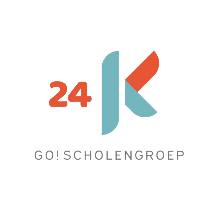 Werknemersfiche/wijzigingsfiche
GEGEVENS WERKNEMER				Naam:								Geboorteplaats:Voornaam:							Geboortedatum:Straat en nr.:							Nationaliteit:Postcode:							Rijksregisternr.:Gemeente:							Identiteitskaartnr.:E-mailadres:							Burgerlijke staat:Tel/gsm:							Datum huwelijk/samenwonen:GEGEVENS PARTNER									Naam:								Nationaliteit:Voornaam:							Beroep:Geboorteplaats:						Werkgever:Geboortedatum:						Datum overlijden:
WIJZE VAN TEWERKSTELLING	Duur van de overeenkomst: onbepaald / bepaald / ter vervanging van (*):met reden van :Functie: onderhoud / keuken / chauffeur / bus / toezicht (*)Diploma: basis / sec / A2 / A1 / universitair (*)
BETAALWIJZERekeningnummer:Indien niet van werknemer;
Naam en adres van titularis: 
WERKROOSTER				uren:          / 38				   van	          	       tot	       		 van	    	      totPLAATS VAN TEWERKSTELLINGDatum van indiensttreding:Datum van uitdiensttreding:Anciënniteit:FISCALE GEZINSLASTENRechthebbende op kinderbijslag: ja / neen (*)Kinderen / andere personen ten laste: ja / neen (*)Aantal valide kinderen:					Aantal minder valide:Naam kind:						Naam kind:Geboortedatum kind:					Geboortedatum kind:Geslacht: M / V						Geslacht: M / VNaam kind:						Naam kind:Geboortedatum kind:					Geboortedatum kind:Geslacht: M / V						Geslacht: M / VNaam kind:						Naam kind:Geboortedatum kind:					Geboortedatum kind:Geslacht: M / V						Geslacht: M / VAndere personen ten laste: ja / neen (*)	
Volgende documenten zijn nodig bij 1ste indiensttredingkopie van identiteitskaartbewijs van rekeningnummerattest goed gedrag en zeden artikel 596.2 SVkopie rijbewijs (enkel buschauffeur)indien anciënniteit: attest(en) voorgaande werkgever(s) in bezit van documenten i.k.v. progressieve tewerkstelling –> per kerende aan de WG bezorgen (deeltijdse arbeid met goedkeuring van de arbeidsgeneesheer)		Ondergetekende werknemer bevestigt de juistheid en volledigheid van de gegevens vermeld op deze inlichtingenfiche.
Hij verbindt zich er toe iedere wijziging onmiddellijk mee te delen aan de werkgever via deze werknemers-/wijzigingsfiche.OPGEMAAKT TE 					OP De werknemer, voor akkoord(*) schrappen wat niet past	MaandagDinsdagWoensdagDonderdagVrijdagTOTAAL